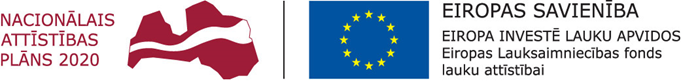 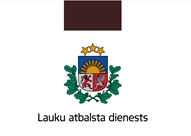 APSTIPRINĀTSVentspils novada domes iepirkuma komisijas2017. gada 24.maija sēdēprotokols Nr.2017/41 /1Iepirkuma komisijas priekšsēdētājs/M.Dadzis /____________________________IEPIRKUMA Atbilstoši Publisko iepirkumu likuma 9. pantam„Būvuzraudzība pašvaldības autoceļu posmu pārbūvei Jūrkalnes, Popes, Ugāles, Usmas un Zlēku pagastā, Ventspils novadā” Iepirkuma identifikācijas Nr. VND 2017/41Nolikums Ventspils, 2017. gads1.Pielikumspretendenta  1.	IESNIEDZA2.	KONTAKTPERSONA3. PIEDĀVĀJUMSApstiprinām, ka esam iepazinušies ar iepirkuma „Būvuzraudzība pašvaldības autoceļu posmu pārbūvei Jūrkalnes, Popes, Ugāles, Usmas un Zlēku pagastā, Ventspils novadā” nolikumu un piekrītam visiem iepirkuma noteikumiem, tie ir skaidri un saprotami, iebildumu un pretenziju pret tiem nav.Mēs piedāvājam veikt būvuzraudzību minētajā objektā saskaņā ar iepirkuma instrukcijas prasībām par summu, kura noteikta mūsu Finanšu piedāvājumā, t.i.:Ja mūsu piedāvājums tiks pieņemts, mēs apņemamies nodrošināt tehniskajās specifikācijā un savā piedāvājumā norādītās garantijas prasības.Apņemamies iesniegt Pasūtītājam citu Publisko iepirkumu likumā norādīto rmāciju, kas nepieciešama vērtēšanai.Ar šo apliecinām, ka visa sniegtā informācija ir patiesa.Šim  pielikumā tiek pievienoti:________________________;_______________________;______________________;________________________.2.PielikumsTehniskā specifikācija 1.Veicamais darbs:1.1. Būvuzraugam vai būvuzrauga palīgam objektā jābūt katru darba dienu.1.2. Būvuzraugam jānodrošina un jāseko, lai:1. 2.1. būvdarbi tiktu veikti atbilstoši Latvijas Republikā spēkā esošajos normatīvajos aktos noteiktajām prasībām, plānotajā laikā un termiņā saskaņā ar līgumu, 1. 2.2. paveikto būvdarbu kvalitāte un apjomi tiktu pienācīgi pārbaudīti un dokumentēti, 1. 2.3. būvdarbu veikšanai tiktu piesaistīti pietiekami resursi.1. 5. Būvuzraugam obligāti jāpiedalās pie segto darbu veikšanas. 1. 6. Būvuzraugam nekavējoties jābrīdina būvdarbu vadītājs un pasūtītāja pārstāvis, ja būvdarbu veikšanai nepieciešama pasūtītāja rīcība. Ja būvdarbu laikā rodas situācijas, kas apdraud būvdarbu kvalitāti, termiņus, izmaksas vai pārkāpj normatīvo aktu  prasības, būvuzraugam ir jāziņo būvdarba vadītājam un pasūtītāja pārstāvim, kā arī jāpieņem lēmums par apdraudējuma novēršanu.1. 7. Būvuzraugam jāatskaitās saskaņā ar 4. punktu „Atskaites”, kā arī pēc Pasūtītāja pārstāvja pieprasījuma jāziņo un jāsniedz papildus rmāciju par saviem lēmumiem un būvdarbu gaitu. Ja būvuzraudzības veikšanai nepieciešamie lēmumi pārsniedz līgumā atrunātās pilnvaras, būvuzraugam, kopā ar projekta autoru, jāsagatavo lēmuma projekts un jāiesniedz Pasūtītājam.1. 8. Būvuzraugam jāpiedalās Pasūtītāja rīkotajās vadības apspriedēs (būvsapulcēs) un jāveic apspriedes (būvsapulces) gaitas protokolēšanu.2. Prasības darbiniekiem: 2.1. Būvuzraugam jābūt sertificētam atbilstoši veicamo darbu veidiem un darbu apjomiem.2.2. Būvuzraugs nedrīkst būt interešu konfliktā savu pienākumu ietvaros.3. Būvuzrauga pienākumi:3.1. Būvuzraugs veic būvuzraudzību saskaņā ar:3.1.1. Tehnisko projektu;3.1.2. Ministru kabineta 2014. gada 19. augusta  noteikumiem Nr.500 „Vispārīgie būvnoteikumi”;3.1.3. Būvniecības likumu un citiem normatīvajiem aktiem.3.2. Piedalīties vadības apspriedēs (būvsapulcēs), protokolēt apspriežu (būvsapulču) gaitu;3.3. Pārbaudīt un ar parakstu apstiprināt būvdarbu vadītāja ierakstus būvdarbu žurnālā un parakstīt segto darbu pieņemšanas aktus;3.4. Pārbaudīt un ar parakstu apstiprināt paveikto būvdarbu apjomus;3.5. Sadarboties ar būvdarbu veicēju būvdarbu veikšanai nepieciešamo dokumentu saņemšanā vai sagatavošanā;3.6. 5 dienu laikā saskaņot vai nodod atteikums saskaņojumam būvuzņēmēja iepriekšējā mēnesī veikto būvdarbu un izmantoto materiālu aktam;3.7. Piedalīties būves nodošanā ekspluatācijā;3.8. Būvdarbu garantijas laikā piedalīties defektu konstatēšanā un defektu novēršanas konstatēšanā.4. Atskaites:4.1. Būvuzraugs sagatavo un rakstiski iesniedz pasūtītājam šādas būvdarbu un būvuzraudzības izpildes atskaites, formātu iepriekš saskaņojot ar Pasūtītāju:4.1.1. Ikmēneša atskaiti  jāiesniedz katra mēneša sākumā. Atskaite tiek iesniegta Pasūtītāja norādītajai personai aktīvā būvdarbu periodā, ziņojot par būvdarbu gaitu, objektā paveiktajiem darbiem iepriekšējā mēnesī;4.1.2. Pabeigšanas atskaiti iesniedz 15 dienu laikā pēc būvdarbu pabeigšanas un tajā ietilpst:4.1.2.1. atskaite par Būvdarbu veicēja iepriekšējā periodā un pavisam kopā veiktajiem būvdarbiem;4.1.2.2. būvprojekta un būvdarbu veicēja novērtējums;4.1.2.3. akts par paveikto būvuzraudzību un rēķins.4.2. Būvniecības darbu veikšanas laikā Būvuzraugam ir jāievēro Dabas aizsardzības prasības, Darba drošības noteikumi.5. Būvdarbu izpildes pārbaudes:5.1. Būvuzraugs ir tiesīgs iepazīties ar darbu izpildi, pieprasīt skaidrojumus par to Būvuzņēmējam, apturēt būvniecību, veikt citas Līgumā un normatīvajos aktos noteiktās darbības, pārbaudīt darbu izpildes kvalitāti un apjomu atbilstību līguma un Būvprojekta noteikumiem u.c. tiesības un pienākumi atbilstoši LR Ministru kabineta 2014. gada 19.augusta  noteikumiem Nr.500 „Vispārīgie būvnoteikumi”.5.2. Būvuzraugs ir pilnvarots uzraudzīt darbu izpildes gaitu, tās atbilstību Būvprojektam, būvnormatīviem, citiem normatīvajiem aktiem. Būvuzraugs ir tiesīgs iepazīties ar dokumentāciju un darbu izpildi, pieprasīt skaidrojumus par to Būvuzņēmējam, saņemt Pasūtītājam adresētus ziņojumus, apturēt būvniecību, veikt citas Līgumā un normatīvajos aktos noteiktās darbības, pārbaudīt darbu izpildes kvalitāti un apjomu atbilstību līguma un Būvprojekta noteikumiem u.c. tiesības un pienākumi atbilstoši LR Ministru kabineta 2014. gada 19.augusta  noteikumiem Nr.500 „Vispārīgie būvnoteikumi””.6. Sanāksmes būvdarbu laikā:Pasūtītājs darbu izpildes gaitā rīko darba sanāksmes (latviešu valodā). Sanāksmju biežums tiek noteikts, Līdzējiem vienojoties. Sanāksmes tiek rīkotas Pasūtītāja telpās vai objektā, un tajās piedalās Būvuzraugs, Darbu vadītājs, kā arī citas personas pēc Pasūtītāja un Būvuzņēmēja ieskatiem, kuras ir tiesīgas pieņemt lēmumus. Darba sanāksmju protokolus paraksta Pasūtītāja un Būvuzņēmēja pārstāvji. Sanāksmes tiek protokolētas un sanāksmju protokolus paraksta sēdes vadītājs. Līdz nākamai sanāksmei ieinteresētās personas tiek iepazīstinātas ar sanāksmes protokolu un var izteikt rakstveida piezīmes sanāksmes protokolam, par ko nākamajā sanāksmē visi sanāksmes dalībnieki tiek rmēti. Ja piezīmes pie protokola netiek saņemtas, uzskatāms, ka piezīmes nav izteiktas un sanāksmes protokols akceptēts. Sanāksmes lēmumi ir saistoši visām iesaistītajām personām.7. Būvprojekti:Iepirkuma daļa - Pašvaldības autoceļa J-07 “Dauģi” posma no 0.121 līdz 1.900 km pārbūve Jūrkalnes pagastā, Ventspils novadā;Pašvaldības autoceļa Po-04 “ Jaunvalki” posma no 0.000 līdz 0.955 km pārbūve Popes pagastā, Ventspils novadā;Iepirkuma daļa - Pašvaldības autoceļa Po-18 “ Krojvalks-Mazbānītis” posma no 0.000 līdz 0.930 km pārbūve Popes pagastā, Ventspils novadā;Iepirkuma daļa - Pašvaldības autoceļa Ug-56 “ Ēnas-Sedliņi” posma no 0.000 līdz 2.100 km pārbūve Ugāles pagastā, Ventspils novadā;Iepirkuma daļa - Pašvaldības autoceļa Us-01 “ Stacija-Stikli” posma no 6.620 līdz 10.000 km pārbūve Usmas pagastā, Ventspils novadā;Iepirkuma daļa - Pašvaldības autoceļa Zl-32 “ Ēčkalni” posma no 0.000 līdz 0.596 km pārbūve Zlēku pagastā, Ventspils novadā;Iepirkuma daļa - Pašvaldības autoceļa Zl-02 “Ventmala” posma no 1.724 līdz 3.615 km pārbūve Zlēku pagastā, Ventspils novadā.  Projektu izstrādātājs SIA „Projektēšanas birojs AUSTRUMI”3.Pielikums FINANŠU PIEDĀVĀJUMA PARAUGS(Norādīt iepirkuma daļas numuru un nosaukumu, finanšu piedāvājums iesniedzams par katru iepirkuma daļu atsevišķi!)Sagatavotājs- vārds, uzvārds, amats, tālruņa Nr., paraksts 4.PielikumsLĪGUMA PROJEKTSLĪGUMS Nr.____________Ventspils, 				   	            	   2017.gada __.________Ventspils novada pašvaldība, reģ.Nr.90000052035, juridiskā adrese: Skolas iela 4, Ventspils, LV-3601, kuras vārdā pamatojoties uz likumu ”Par pašvaldībām” rīkojas domes priekšsēdētājs Aivars Mucenieks, turpmāk tekstā saukts „Pasūtītājs”, no vienas puses, un_____________, reģistrācijas Nr.________, juridiskā adrese: _____________, kuru uz statūtu pamata pārstāv ____ _____, turpmāk tekstā saukts „Būvuzraugs”, no otras puses, katrs atsevišķi un abi kopā saukti arī „Puses”, bez viltus, spaidiem un maldiem, noslēdz sekojoša satura līgumu par tālāk minēto (turpmāk tekstā – Līgums): LĪGUMA PRIEKŠMETS UN DARBĪBAS TERMIŅŠ Pasūtītājs uzdod Būvuzraugam un Būvuzraugs apņemas veikt Pasūtītāja iepirkuma ___________, ietvaros objektā Vārves pagastā, Ventspils novadā (turpmāk tekstā – Būvobjekts) paredzēto rekonstrukcijas uz izbūves būvdarbu būvuzraudzību atbilstoši 2017. gada _____ noslēgtajam būvdarbu līgumam _______ un kvalitātes prasībām, 2014. gada 19.augusta  noteikumiem Nr. 500 „Vispārīgie būvnoteikumi” un citos spēkā esošiem Latvijas Republikas normatīvos aktos būvuzraugam noteiktajiem pienākumiem, kā arī saskaņā ar Pasūtītāja apstiprināto tehnisko projektu un šo Līgumu (turpmāk tekstā – Darbs).Būvuzraugs izpilda Darbu personīgi, izmantojot savus materiālus, informāciju un tehniku. Būvuzraugs nav tiesīgs nodot Darba izpildi trešajām personām.Darba izpildi Būvuzraugs apņemas veikt līdz pilnīgai Būvobjekta nodošanai ekspluatācijā.Līgums stājas spēkā, kad to parakstījušas abas Puses, un ir spēkā līdz Pušu saistību pilnīgai izpildei.LĪGUMA SUMMA UN NORĒĶINU KĀRTĪBALīguma kopējā summa, kuru Pasūtītājs apņemas samaksāt Būvuzraugam par izpildītu un Līgumā noteiktā kārtībā pieņemtu Darbu, __________ EUR (______________), kurā iekļauts PVN 21% (divdesmit viens procents) apmērā – _____ EUR (__________) un samaksa par Darbu _________ EUR (________), turpmāk tekstā saukta „Līguma summa” saskaņā ar Finansu piedāvājumu (Līguma pielikums Nr.1).Līguma summā ir ietvertas transporta un darba izmaksas, kā arī visi ar Darba izpildi saistītie izdevumi. Līguma summa nedrīkst tikt grozīta.Maksājumi tiek maksāti ik mēnesi 90 % apmērā no atbilstošajā mēnesī veiktajiem darbiem uz Būvuzrauga norādīto bankas kontu 10 (desmit) darba dienu laikā pēc Būzuzrauga iesniegtiem un Pasūtītāja apstiprinātiem veikto darbu aktiem, atbilstošā rēķina no Būvuzrauga un ikmēneša atskaites saņemšanas. Termiņu sāk skaitīt no pēdējā iesniegtā un akceptētā atbilstošā dokumenta iesniegšanas dienas.Galīgo norēķinu par izpildītajiem darbiem Pasūtītājs, pamatojoties uz Būvuzrauga iesniegtu rēķinu, pārskaita Būvuzrauga norādītajā bankas kontā  10 (desmit) darba dienu laikā pēc gala būvuzraudzības darbu atskaites iesniegšanas, Darba nodošanas-pieņemšanas akta (turpmāk tekstā – Akts) abpusējas parakstīšanas un Būvobjekta nodošanas ekspluatācijā.Par samaksas dienu uzskatāma diena, kad Pasūtītāja banka ir pieņēmusi izpildei maksājuma uzdevumu (bankas spiedogs).Būvuzraugs, parakstot Līgumu, apliecina, ka, veicot visu Darba izpildei nepieciešamo būvuzraudzības pakalpojumu atlīdzības aprēķinu, ir izvērtējis sniedzamo pakalpojumu apjomu, un Līgumā summā ir iekļauti visi normatīvajos aktos paredzētie nodokļi un maksājumi, kā arī pārējie izdevumi saistībā ar Darba veikšanu visā būvuzraudzības procesa posmu norises laikā līdz Būvobjekta nodošanas ekspluatācijā brīdim. Gadījumā, ja būvniecības darbu kopējais ilgums no Būvuzrauga neatkarīgu iemeslu dēļ tiek pagarināts, attiecīgi tiek pagarināts būvuzraudzības darbu izpildes termiņš, par to neparedzot papildus samaksu Būvuzraugam.Ja Līgumā noteikto darbu izpilde tiek pārtraukta no Būvuzrauga neatkarīgu iemeslu dēļ, tad Puses sastāda aktu par faktiski Līguma 1.punktā paredzētā Darba veikšanai izpildītajiem darbiem, fiksējot tajā Būvuzrauga izpildīto darbu apjomu proporcionāli uz šī Līguma pārtraukšanas brīdi izpildīto Būvobjekta būvdarbu apjomam. Pasūtītājs 5 (piecu) darba dienu laikā pēc akta parakstīšanas un atbilstoša rēķina saņemšanas samaksā Būvuzraugam par faktiski veiktajiem darbiem saskaņā ar Pušu parakstīto aktu. Gadījumā, ja Būvuzraugs nenodod Darbu Līgumā noteiktajā kārtībā, Būvuzraugs maksā Pasūtītājam līgumsodu 0,5% (piecas desmitās daļas procenta) apmērā no Līguma summas par katru nokavējuma dienu, bet ne vairāk kā 10% (desmit procenti) no Līguma kopējās summas.Gadījumā, ja Līgumā noteiktajos termiņos Pasūtītājs neveic samaksu par Darbu, kas pieņemts ar Aktu, tad Pasūtītājs maksā Būvuzraugam nokavējuma naudu 0,5% (piecas desmitās  daļas procenta) apmērā no termiņā nesamaksātās summas par katru nokavējuma dienu, bet ne vairāk kā 10% (desmit procenti) no termiņā nenomaksātās summas.Līgumsodu samaksa neatbrīvo Puses no saistību turpmākās izpildes.DARBA NODOŠANAS-PIEŅEMŠANAS KĀRTĪBAIzpildīto Darbu Būvuzraugam jānodod un Pasūtītājam jāpieņem, parakstot 2 (divos) eksemplāros Aktu, kas apliecina, ka Darbs ir veikts pienācīgā kvalitātē un noteiktajos termiņos, un Pasūtītājam nav pretenziju par Līguma 1.punktā minētā Darba izpildi, vai Pasūtītājam jāiesniedz Būvuzraugam rakstisku paziņojumu, kurā norādāmi iebildumi par konstatētajām nepilnības un neatbilstībām Līguma, spēkā esošo normatīvo aktu vai būvnormatīvu prasībām. Šādā gadījumā Puses vienojas par pasākumiem atklāto trūkumu novēršanai un to veikšanas termiņu.Izpildītā Darba vai to daļas pieņemšanas laikā Pasūtītājs ir tiesīgs pēc saviem ieskatiem veikt izpildīto saistību pārbaudi, lai pārliecinātos par atbilstību Līgumam, ja nepieciešams, pieaicinot ekspertus vai citus speciālistus. Pasūtītājs ir tiesīgs nepieņemt veikto Darbu, ja konstatē, ka tas ir izpildīts nekvalitatīvi vai nepilnīgi un uzskatāms par neatbilstošu Līguma noteikumiem. Šādā gadījumā Pasūtītājs paziņo Būvuzraugam par atteikumu pieņemt Darbu, un Puses rīkojas Līguma 16. punktā noteiktajā kārtībā.PUŠU TIESĪBAS, PIENĀKUMI UN ATBILDĪBABūvuzrauga tiesības, pienākumi un atbildība:norīko sertificētu personu, kurai ir tiesības veikt būvuzraudzību, un veic būvuzraudzību Būvobjektā atbilstoši saskaņotajam tehniskajam projektam, Latvijas būvnormatīviem, Vispārīgajiem būvnoteikumiem un citiem būvniecību vai būvuzraudzību regulējošajiem normatīvajiem aktiem. Visā Darba izpildes laikā Izpildītājs uzņemas atbildību, kas būvuzraugam ir noteikta saskaņā ar normatīvajiem aktiem un Līguma noteikumiem;nodrošina būvdarbu uzraudzību, katru darba dienu (būvuzraugam vai būvuzrauga palīgam) atrodoties būvobjektā;Darba izpildes gaitā pārbauda Būvobjektā lietoto tehnoloģisko un citu iekārtu, būvizstrādājumu un materiālu atbilstību tehniskajam projektam, normatīvajiem aktiem un noslēgtajam būvniecības līgumam; pārbauda, vai būvuzņēmēja rīcībā ir būvdarbu veikšanai Būvobjektā nepieciešamā dokumentācija un atļaujas;ievēro vispārpieņemto praksi būvuzraudzības pakalpojumu sniegšanā, kā arī izpilda Pasūtītāja norādījumus, ciktāl tas nav pretrunā ar normatīvajiem aktiem vai šo Līgumu;piedalās pie segto darbu veikšanas;Izpilda tehniskā specifikācijā noteiktās prasības (Līguma pielikums Nr.2)piedalās Pasūtītāja vai būvuzņēmēja rīkotajās ar Būvobjekta būvniecību saistītajās sanāksmēs, vienojoties ar būvuzņēmēju un Pasūtītāju par sanāksmju formu, biežumu un sasaukšanas kārtību. Pēc Pasūtītāja pieprasījuma organizē un vada šādas sanāksmes. Būvuzraugs saskaņo un paraksta sanāksmju protokolus;ierodas Būvobjektā ne vēlāk kā 3 (trīs) stundu laikā pēc Pasūtītāja rakstiska vai mutiska pieprasījuma; Būvuzraugam ir tiesības pieprasīt no Pasūtītāja un būvuzņēmēja jebkurus ar būvdarbiem Būvobjektā saistītos un Darbam nepieciešamos dokumentus. Būvuzraugs nav atbildīgs par sekām, kas radušās nepatiesas informācijas sniegšanas rezultātā. Būvuzraugam ir pienākums pienācīgi un rūpīgi iepazīties ar tehnisko projektu un līgumu par būvdarbu veikšanu Būvobjektā; iepazīstas un sniedz Pasūtītājam nepieciešamās konsultācijas vai palīdzību saistībā ar tehnisko projektu vai citas tehniskās dokumentācijas apstiprināšanas vai saskaņošanas laikā un iespējamo tehniskā projekta grozījumu gadījumā, piedalās neparedzēto būvdarbu, projekta risinājumu izmaiņu izvērtēšanā un sagatavo par šiem jautājumiem ieteikumus un komentārus, informējot un konsultējot Pasūtītāju, kā arī sniedz iespējamo problēmu risinājumus, nesaskaņu vai neskaidrību gadījumos starp Pasūtītāju un būvuzņēmēju; uzrauga, lai būvuzņēmējs ievēro sanāksmēs un Līgumā par Būvobjekta būvniecību noteiktos darbu izpildes termiņus. Termiņu nokavējuma gadījumā nekavējoties rakstiski informē Pasūtītāju; veic attiecīgus ierakstus būvdarbu žurnālā par Būvobjekta pārbaudēs konstatētiem trūkumiem būvdarbu laikā un kontrolē būvdarbu žurnālā ierakstīto norādījumu izpildi, kā arī pēc Pasūtītāja pieprasījuma iesniedz Pasūtītājam rakstveida atskaiti par būvuzraudzības gaitu un Pasūtītāja interesējošiem jautājumiem saistībā ar uzdotā Darba izpildi;  tiesīgs pieprasīt, lai būvuzņēmējs novērstu būvuzraudzības procesā atklātos defektus, pārkāpumus vai atkāpes no tehniskā projekta, būvdarbu tāmes un spēkā esošajiem Latvijas būvnormatīviem un uzrauga konstatēto defektu novēršanas izpildi; nekavējoties rakstiski informē Pasūtītāju, ja būvdarbi tiek veikti nekvalitatīvi, vai ja tiek konstatētas patvaļīgas atkāpes no būvprojekta vai noslēgtā būvniecības līguma, vai ja netiek ievērotas Latvijas būvnormatīvu vai darba aizsardzības normatīvo aktu prasības. Šādā gadījumā Būvuzraugam, iepriekš saskaņojot ar Pasūtītāju, ir tiesības iesniegt būvuzņēmējam rakstisku pieprasījumu pārtraukt būvdarbus līdz konstatēto trūkumu novēršanai; regulāri pārliecinās un uzrauga, vai būvuzņēmējs ievēro likumā noteiktās drošības un darba aizsardzības prasības; konsekventi aizstāv Pasūtītāja intereses visā Līguma izpildes laikā; nekavējoties informē Pasūtītāju par visiem apstākļiem, kas var neparedzēti ietekmēt būvdarbu sekmīgu veikšanu Būvobjektā vai tā ekspluatāciju; pārbauda un izvērtē būvuzņēmēja sagatavotos būvdarbu izpildes aktus, akceptējot tos ar savu parakstu vai pamatoti rakstveidā noraidot, par savu lēmumu turpmāko 5 (piecu) darba dienu laikā no aktu saņemšanas brīža nekavējoties informējot Pasūtītāju, kā arī paraksta citu dokumentāciju atbilstoši normatīvajiem aktiem; apstiprina tikai to būvdarbus pieņemšanu, kas izpildīti atbilstoši tehniskajam projektam un normatīvajos aktos noteiktajām prasībām; kontrolē būvdarbu izmaksu atbilstību Pasūtītāja apstiprinātajām izmaksu tāmēm un pēc Pasūtītāja pieprasījuma iesniedz Pasūtītājam atskaites par izmaksām; ar savu darbību/bezdarbību nepieļauj neplānotus un nepamatotus būvdarbu pārtraukumus;  ir atbildīgs par Pasūtītājam vai būvuzņēmējam nodarītajiem zaudējumiem, kas radušies Būvuzrauga vainas dēļ;  pēc būvdarbu pabeigšanas, bet pirms Būvobjekta pieņemšanas-nodošanas akta parakstīšanas, apseko Būvobjektu, lai konstatētu iespējamos defektus un nepilnības, veiktu to iemeslu un cēloņu noskaidrošanu, pieprasītu no būvuzņēmējam atklāto trūkumu novēršanas pasākumu un termiņu noteikšanu līdz nodošanai ekspluatācijā, kā arī, ja nepieciešams, ierosina Pasūtītājam attiecīgu līgumsodu uzlikšanu būvuzņēmējam par līguma saistību nepildīšanu; līdz Būvobjekta nodošanai ekspluatācijā iesniedz Pasūtītājam pilnu atskaiti par faktiski padarīto būvdarbu apjomu un faktiski izlietoto naudas līdzekļu apjomu, pamatojot atskaitē minētos datus ar esošo dokumentāciju (darbu izpildes akti, pavadzīmes, rēķini, vienošanās u.c.); piedalās komisijas darbā, pieņemot Būvobjektu ekspluatācijā; pēc Darba nodošanas un līdz Līguma izpildes termiņa beigām nodod Pasūtītājam visu ar Būvobjektu saistīto dokumentāciju; Būvuzraugam ir pienākums ievērot konfidencialitāti attiecībā uz Pasūtītāja vai būvuzņēmēja iesniegto informāciju un dokumentāciju. Pasūtītājs šo informāciju un dokumentāciju ir tiesīgs izmantot tikai šajā Līgumā noteikto darbu veikšanai. Būvuzraugs apņemas šo informāciju un dokumentāciju neizpaust trešajām personām, kuras nav saistītas ar Būvobjekta būvdarbu veikšanu vai uzraudzību; ja Būvuzraugs ilgāk par 5 (piecām) dienām nevar pildīt no Līguma izrietošos pienākumus, viņš par to paziņo Pasūtītājam, kurš ir tiesīgs Darba veikšanai norīkot citu būvuzraugu; tiesīgs saņemt samaksu par Pasūtītāja pieņemtu Darbu vai tā daļu atbilstoši Līguma nosacījumiem.Pasūtītāja tiesības, pienākumi un atbildība:19.1. savlaicīgi izsniedz Būvuzraugam visus dokumentus un ziņas, kas nepieciešamas Būvuzraugam Darba izpildei, kā arī pienācīgi un noteiktajā termiņā pilda citas no Līguma izrietošās savas saistības;19.2. garantē sniegtās informācijas patiesumu un tās atbilstību pēc satura un apjoma Būvuzrauga prasībām;19.3. ir tiesīgs saņemt informāciju no Būvuzrauga par Darba izpildes gaitu un Pasūtītāja interesējošiem jautājumiem saistībā ar būvuzraudzības procesa norisi, kā arī pieprasīt atskaites un paskaidrojumus par būvuzraudzības gaitu atbilstoši normatīvo aktu prasībām un šī Līguma noteikumiem;19.4. nodrošina netraucētu Būvuzraugam uzdotā Darba izpildi, un garantē Līguma priekšmeta attiecībā uz Būvuzraugu negrozīšanu;19.5. ne vēlāk kā 3 (trīs) darba dienas iepriekš paziņo Būvuzraugam par lēmumu izdarīt izmaiņas Būvobjekta tehniskā projektā vai būvniecības līgumā, vai par lēmumu apturēt būvdarbus Būvobjektā, kā arī nekavējoties sniegt citas informāciju, kas var ietekmēt un attiecas uz Darbu;19.6. Pasūtītājam ir tiesības rakstiski izteikt savas vēlmes, ierosinājumus un norādījumus par būvuzraudzības gaitu, kas ir saistoši Būvuzraugam, ja tie nav pretrunā ar tehnisko projektu, būvniecības līgumu un normatīvajiem aktiem, kā arī par patstāvīgi atklātajiem objekta būvdarbu defektiem, pārkāpumiem un atkāpēm no Līguma, būvniecības līguma un/vai Latvijā spēkā esošajiem būvnormatīviem;19.7. norīko atbildīgo pārstāvi par Darba pieņemšanu un citu Līguma saistību ievērošanas uzraudzību un izpildi: _________, tālruņa nr. –  ____, e-pasts – _______19.8. maksā Būvuzraugam par paveikto un pieņemto Darbu Līgumā noteiktajā norēķinu kārtībā.LĪGUMA GROZĪŠANAS UN PIRMSTERMIŅA IZBEIGŠANAVisi Līguma grozījumi, papildinājumi, kā arī citas Pušu vienošanās, kas saistītas ar Līguma izpildi un darbību, noformējamas rakstveidā un stājas spēkā pēc tam, kad tās parakstījušas abas Puses. Visi Līguma papildinājumi, grozījumi un vienošanās ir Līguma neatņemamas sastāvdaļas.Ja kāds no Līguma noteikumiem zaudē spēku, tas neietekmē pārējo Līguma nosacījumu spēkā esamību, ciktāl to neatceļ spēku zaudējušie Līguma punkti vai daļas.Līgumu var izbeigt Pusēm par to savstarpēji vienojoties. Gadījumā, ja Puses vienojas par Līguma izbeigšanu pirms tā izpildes, tiek sastādīts abpusējs akts, ar kuru tiek fiksētas uz šī Līguma pārtraukšanas brīdi Būvuzrauga faktiski izdarītais Darbs vai tā daļa, kas Līgumā noteiktā kārtībā pieņemts, pamatojoties, uz ko Pasūtītājs veic norēķinu ar Būvuzraugu, ievērojot Līguma 12.punkta nosacījumus.Būvuzraugam ir tiesības vienpusēji lauzt šo Līgumu pirms tā izpildes, rakstiski brīdinot par to Pasūtītāju, gadījumā, ja Pasūtītājs nepilda no Līguma izrietošās saistības un nav pārtraucis/turpina savu darbību/bezdarbību ilgāk par 15 (piecpadsmit) dienām pēc Būvuzrauga iesniegtā Pasūtītājam rakstveida paziņojuma par pienākumu pienācīgu un/vai savlaicīgu nepildīšanu. Šādā gadījumā Būvuzraugs ir atbildīgs par Darba izpildi un būvuzraudzības veikšanu Būvobjektā līdz Līguma laušanas dienai. Līguma laušana neatbrīvo Pasūtītāju no apmaksas par faktiski veikto būvuzraudzību Līguma 12.punktā paredzētajā kārtībā.Pasūtītājam ir tiesības vienpusēji lauzt šo Līgumu pirms tā izpildes, rakstiski brīdinot par to Būvuzraugu, ja Būvuzraugs nekvalitatīvi veic vai nepilda pilnā apmērā Līguma paredzētos pienākumus, un nav pārtraucis/turpina savu darbību/bezdarbību ilgāk par 15 (piecpadsmit) dienām pēc Pasūtītāja iesniegtā Būvuzraugam rakstveida paziņojuma par pienākumu pienācīgu un/vai savlaicīgu nepildīšanu vai gadījumos, kad Būvuzraugs LR likumdošanā paredzētajā kārtībā ir atzīts par maksātnespējīgu vai ja tiesā ir iesniegts pieteikums par Būvuzrauga atzīšanu par maksātnespējīgu. Šādā gadījumā savstarpējais norēķins veicams saskaņā ar Līguma 12.punkta nosacījumiem. Līguma laušana neierobežo Pušu tiesības uz līgumsodu un/vai zaudējumu atlīdzību.NEPĀRVARAMA VARA (Force majeure)Puses tiek atbrīvotas no atbildības par daļēju vai pilnīgu saistību neizpildi, ja šī neizpilde radusies nepārvaramu ārkārtēju apstākļu ietekmes rezultātā, kurus puses nevarēja paredzēt, novērst, ietekmēt un par kuru rašanos nenes atbildību.Pusei, kas atsaucas uz nepārvaramas varas vai ārkārtēja rakstura apstākļu darbību, par šādiem apstākļiem rakstveidā jāziņo otrai Pusei 2 (divu) dienu laikā vai nekavējoties tiklīdz radusies objektīvu apstākļu nekavēta izdevība. Ziņojumā ir jānorāda, kādā termiņā, pēc Puses uzskata, ir iespējama un paredzama viņa Līgumā paredzēto saistību izpilde, un, pēc pieprasījuma, šādam ziņojumam ir jāpievieno izziņa, kuru izsniegusi kompetenta institūcija un kura satur ārkārtējo apstākļu darbības apstiprinājumu un to raksturojumu.Līguma darbība var tikt apturēta uz laiku, kurā darbojas nepārvarama vara. Pēc nepārvaramas varas darbības izbeigšanās šī  darbība atjaunojas.Ja nepārvarama vara darbojas ilgāk nekā 1 (vienu) mēnesi,  var tikt lauzts, Pusēm savstarpēji vienojoties.Ja Līguma izbeigšanas pamats ir nepārvarama vara, nevienai no Pusēm nav tiesību prasīt zaudējumu atlīdzību, kas radušies Līguma saistību neizpildes dēļ.NOBEIGUMA NOTEIKUMIPuses  ir pilnā mērā savstarpēji atbildīgas par viena otrai nodarītajiem tiešajiem zaudējumiem, kas kādai no Pusēm radušies sakarā ar to, ka otra Puse nav pildījusi vai nepienācīgi ir pildījusi savas no Līguma izrietošās saistības, vai kas kādai no Pusēm radušies attiecīgās otras Puses nepatiesas vai nepilnīgas informācijas nodošanas rezultātā, rupjas neuzmanības vai ļaunprātīgas rīcības dēļ atbilstoši spēkā esošajiem Latvijas Republikas normatīvajiem aktiem un šī Līguma noteikumiem.No Līguma izrietošās Pušu attiecības un jautājumus, kas nav reglamentēti šajā Līgumā, Puses risina saskaņā ar spēkā esošiem Latvijas Republikas normatīvajiem aktiem.  Visas domstarpības, kas radušies šī Līguma izpildes gaitā, Puses cenšas atrisināt vienojoties sarunu ceļā. Ja vienošanās nav iespējama, tad strīdi tiek risināti Latvijas Republikas normatīvajos  paredzētajā kārtībā tiesā.Pušu juridisko adrešu, bankas vai citu rekvizītu nomaiņas gadījumā Puses viena otru rakstiski brīdina par notikušajām izmaiņām ne vēlāk kā 10 (desmit) darba dienu laikā. Gadījumā, ja netiek ievērots šis nosacījums un paziņojums par izmaiņām nav nosūtīts, Pusēm ir tiesības uzskatīt, ka ar Līgumu uzņemto saistību izpilde ir veikta pamatojoties uz Līgumā iekļauto vai tā darbības laikā un noteikumu paredzētajā kārtībā iegūto informāciju.Ja kāda no Pusēm ir nosūtījusi otrai Pusei dokumentu rakstveidā, tad uz šādu dokumentu ir jāsniedz atbilde rakstveidā, kā arī gadījumos, kad to paredz Līguma noteikumi. Visi paziņojumi, kas Līgumā paredzētajos gadījumos nogādāti uz Līgumā norādītajām adresēm personīgi vai nosūtīti ar ierakstītu pasta sūtījumu tiek uzskatīti par iesniegtiem. Pušu reorganizācija vai to vadītāju maiņa nevar būt par pamatu Līguma pārtraukšanai vai izbeigšanai. Līgums ir saistošs Pušu tiesību un pienākumu pārņēmējiem.Līgums ir sastādīts latviešu valodā 2 (divos) eksemplāros uz 7 (septiņām) lapām, ar vienādu juridisko spēku, no kuriem viens glabājas pie Pasūtītāja, viens – pie Būvuzrauga.LĪGUMA PIELIKUMIPielikums Nr.1 - „Finanšu piedāvājums”.Pielikums Nr.2 - „Tehniskā specifikācija”.PUŠU REKVIZĪTI UN PARAKSTI1.Iepirkuma procedūraAtbilstoši Publisko iepirkumu likuma 9 pantam.2.Iepirkuma priekšmetsBūvuzraudzība pašvaldības autoceļu posmu pārbūvei Jūrkalnes, Popes, Ugāles, Usmas un Zlēku pagastā, Ventspils novadā.Iepirkuma priekšmets ir sadalīts 7 (septiņās) iepirkuma daļās:Iepirkuma daļa – Būvuzraudzība pašvaldības autoceļa J-07 “Dauģi” posma no 0.121 līdz 1.900 km pārbūvei Jūrkalnes pagastā, Ventspils novadā;Iepirkuma daļa - Būvuzraudzība pašvaldības autoceļa Po-04 “ Jaunvalki” posma no 0.000 līdz 0.955 km pārbūvei Popes pagastā, Ventspils novadā;Iepirkuma daļa - Būvuzraudzība pašvaldības autoceļa Po-18 “ Krojvalks-Mazbānītis” posma no 0.000 līdz 0.930 km pārbūvei Popes pagastā, Ventspils novadā;Iepirkuma daļa - Būvuzraudzība pašvaldības autoceļa Ug-56 “ Ēnas-Sedliņi” posma no 0.000 līdz 2.100 km pārbūvei Ugāles pagastā, Ventspils novadā;Iepirkuma daļa - Būvuzraudzība pašvaldības autoceļa Us-01 “ Stacija-Stikli” posma no 6.620 līdz 10.000 km pārbūvei Usmas pagastā, Ventspils novadā;Iepirkuma daļa - Būvuzraudzība pašvaldības autoceļa Zl-32 “ Ēčkalni” posma no 0.000 līdz 0.596 km pārbūvei Zlēku pagastā, Ventspils novadā;Iepirkuma daļa - Būvuzraudzība pašvaldības autoceļa Zl-02 “Ventmala” posma no 1.724 līdz 3.615 km pārbūvei Zlēku pagastā, Ventspils novadā.Iepirkums tiek veikts Eiropas Savienības Eiropas Lauksaimniecības fonda lauku attīstībai (ELFLA) atklāta projektu iesniegumu konkursa Latvijas Lauku attīstības programmas 2014.-2020. gadam pasākuma “Pamatpakalpojumi un ciematu atjaunošana lauku apvidos” ietvaros. Līgums ar iepirkuma uzvarētāju tiks slēgts tikai tādā gadījumā, ja projektu konkursa ietvaros tiks pieņemts lēmums par finansējuma atbalsta piešķiršanu minētam projektam.3.Iepirkuma identifikācijas Nr. VND2017/414.Pasūtītājs Ventspils novada pašvaldība Reģ. Nr. 90000052035Skolas iela 4, Ventspils,LV-36015.KontaktpersonasPar iepirkuma dokumentāciju, iepirkuma priekšmetu un tehnisko specifikāciju-Juris Krilovskis, Ventspils novada pašvaldības Iepirkumu nodaļas vadītājs, tālr. 63629492, 29145212juris.krilovskis@ventspilsnd.lv 5.Kontaktpersonas6. Iepirkuma priekšmeta CPV kodsCPV kods – 71700000-57.Iepirkuma nolikuma saņemšanas kārtība  Pasūtītājs nodrošina elektronisku pieeju iepirkuma procedūras dokumentiem un visiem papildus nepieciešamajiem dokumentiem, tajā skaitā atbildēm uz Pretendentu uzdotajiem jautājumiem, Pasūtītāja mājaslapā www.ventspilsnovads.lv sadaļā „Iepirkumi”.Ar nolikumu drukātā veidā pretendenti var iepazīties Ventspils novada pašvaldībā, Skolas ielā 4, 10.kab. Darba dienās no plkst. 0900 -1200 un no plkst.1400 – 1600 .8.Iepirkuma līguma izpildes termiņš Plānotais būvuzraudzības līguma noslēgšanas datums un līguma izpildes termiņš – orientējoši no 2017. gada 1. augusta līdz būvobjekta nodošanai ekspluatācijā.Pēc būvniecības līguma:2., 3., un 6. iepirkuma daļai – 4 (četri) mēneši no būvdarbu uzsākšanas atļaujas saņemšanas dienas. (Orientējošais līguma noslēgšanas datums 2017.gada 1. augusts). Nodošana ekspluatācijā 1 (viens) mēnesis pēc būvdarbu pabeigšanas.             1., 4., 5. un 7. iepirkuma daļai – 6 (seši) mēneši no būvdarbu uzsākšanas atļaujas saņemšanas dienas. (Orientējošais līguma noslēgšanas datums 2017.gada 1. augusts). Nodošana ekspluatācijā 1 (viens) mēnesis pēc būvdarbu pabeigšanas.9.Iepirkuma līguma izpildes vietaVentspils novads10.Piedāvājuma iesniegšanaPretendenti var sagatavot un iesniegt piedāvājumu par vienu, vairākām vai visām iepirkuma daļām.11.Piedāvājumu variantiPretendents nevar iesniegt piedāvājuma variantus12.Izpildes vispārīgie nosacījumi (kvalitāte, garantija)Saskaņā ar Vispārīgiem būvnoteikumiem, Ministru kabineta 2014. gada 19. augusta noteikumiem Nr.500 „Vispārīgie būvnoteikumi”, u.c., konkrēto darbu izpildi regulējošiem, LR spēkā esošajiem normatīvajiem aktiem.13.Piedāvājuma cena jābūt izteiktai euro, atsevišķi norādot piedāvājuma cenu ar un bez PVN un PVN % apmēru un summu14.Izmaksas, kas jāiekļauj cenā darbaspēka, transporta, materiālu, tehnisko līdzekļu un pārējās izmaksas (peļņu un ar riska faktoriem saistītās izmaksas), darbu veikšanai nepieciešamo atļauju saņemšana15. Samaksas noteikumi Samaksa par iepriekšējā kalendārajā mēnesī veikto būvuzraudzību tiek veikta atbilstoši līguma projekta II. sadaļai.16. Piedāvājuma izvēles kritēriji Zemākā cena17.Informācija pretendentiemIepirkumā var piedalīties Latvijas Republikā vai ārvalstīs reģistrēti komersanti, kuri ir iesnieguši šajā nolikumā noteiktos dokumentus. Piedalīšanās iepirkumā ir pretendenta brīvas gribas izpausme. Nolikuma noteikumi visiem pretendentiem ir vienādi.Iepirkuma komisija ir tiesīga noraidīt pretendenta piedāvājumu un izslēgt to no turpmākās dalības iepirkumā, ja tiek konstatēti Publisko iepirkuma likuma 9. panta astotās daļas 1., 2., 3. un 4. punktā paredzētie izslēgšanas noteikumi, pretendents neatbilst profesionālās darbības veikšanai vai pretendenta finansiālais stāvoklis, tehniskās un profesionālās spējas neatbilst Pasūtītāja (nolikumā) izvirzītajām prasībām.18.Pretendentu atlases kritēriji pretendents vai pretendenta darbība ir reģistrēta likumā noteiktajā kārtībā, atbildīgajam būvuzraugam jābūt sertifikātam ceļu būvdarbu būvuzraudzībā un iepriekšējo piecu gadu laikā ir jābūt pieredzei vismaz divu līdzīgas nozīmes būvdarbu (ceļu un ielu būves objektu būvniecības) būvuzraudzībā.atsevišķu specializāciju būvuzraugiem jābūt sertifikātam elektroietaišu būvuzraudzībā un iepriekšējo piecu gadu laikā ir jābūt pieredzei būvuzraudzības darbu veikšanā.  Pretendents, lai izpildītu Nolikuma 18. punkta 3. apakšpunktā prasīto ir tiesīgs piesaistīt attiecīgās jomas ekspertus – būvuzraugus, vai arī piedāvāt vienu būvuzraugu, kuram ir vairāki Nolikuma 18. punkta 2. un 3. apakšpunktā uzskaitītie būvuzraudzības jomas sertifikāti;Pretendentam iepriekšējo 5 (piecu) gadu laikā ir pieredze vismaz 3 (trīs) līdzīgas nozīmes būvdarbu (ceļu un ielu būves objektu būvniecības) būvuzraudzībā (pabeigti un nodoti) un par paveiktajiem darbiem ir saņēmis vizmaz 3(trīs) pozitīvas Pasūtītāju atsauksmes par pilnībā pabeigto un nodoto iepriekšminēto objektu kvalitāti.19.Lai pretendents piedalītos iepirkumā, jāiesniedz atzīmētie dokumenti Aizpildīts pretendenta pieteikums (1.pielikums);Dokumentu kopija, kas apliecina, ka pretendents ir reģistrēts, licencēts vai sertificēts atbilstoši attiecīgās valsts normatīvo aktu prasībām; Objektā plānoto atbildīgo būvuzraugu būvprakses sertifikātu elektroapgādes būvdarbu un ceļu būvdarbu būvuzraudzībā kopijas;Ja Pretendents piesaista speciālistus, kas nav tā darbinieki, Pretendents iesniedz dokumentu, kas apliecina speciālista piekrišanu veikt atbilstošos darbus līgumā, gadījumā, ja Pretendentam tiks piešķirtas tiesības slēgt iepirkuma līgumu; Būvuzrauga (-u) kvalifikācijas un pieredzes apraksts;Pretendenta iepriekšējos 5 (piecos) gados veikto būvuzraudzības pakalpojumu saraksts, norādot objekta nosaukumu, būvdarbu apjomu, pašu spēkiem veikto darbu apjoms, vietu, uzsākšanas/ pabeigšanas gadu un pasūtītāju, īss objektā veikto darbu apraksts. 3(trīs) atsauksmes par pilnībā pabeigto un nodoto iepriekšminēto objektu kvalitāti;Norāde uz to līguma daļu, ko pakalpojumu sniedzējs plānojis nodot apakšuzņēmējiem (ja tiek plānots līguma daļas izpildi nodot apakšuzņēmējiem); Finanšu piedāvājums /lokālā tāme/ piedāvājuma cenas atšifrējums (3.pielikums) (Par katru iepirkuma daļu atsevišķi).20.Piedāvājuma iesniegšanas Vieta Termiņš Veids ValodaNoformējuma un iesniegšanas prasībasPiedāvājumu iesniegšanaVentspils novada pašvaldības Iepirkumu nodaļā, Skolas ielā 4, Ventspilī, 10.kab.līdz 2017. gada 6.jūnijam plkst. 1000Aizzīmogotā aploksnē ar norādi par pretendentu un pretendenta dalību iepirkumā un norāde „Neatvērt līdz 2017. gada 6.jūnijam plkst.1000 ”Piedāvājums jāsagatavo latviešu valodā, datorrakstā, tam jābūt skaidri salasāmam, bez labojumiem un dzēsumiem. Kopijas jānoformē atbilstoši 2010. gada 28. septembra MK noteikumiem Nr. 916 „Dokumentu izstrādāšanas un noformēšanas kārtība”, piedāvājuma caurauklojumam jābūt apliecinātām.Piedāvājumu sagatavo vienā oriģinālā sējumā un sagatavo vienu piedāvājuma kopiju sējumu - visu ievieto 1 aizlīmētā, aizzīmogotā aploksnē, nodrošinot, lai līdz piedāvājuma atvēršanas brīdim tās saturs nebūtu redzams.  21.Piedāvājuma nodrošinājums (veids, apmērs, derīguma termiņš)Nav paredzēts22.Pretendenta tiesības un pienākumi iepirkuma procedūras laikāApvienoties grupā ar citiem pretendentiem un iesniegt vienu kopēju piedāvājumu.Iesniedzot piedāvājumu, pieprasīt apliecinājumu, ka piedāvājums ir saņemts.Pirms piedāvājumu iesniegšanas termiņa beigām grozīt vai atsaukt iesniegto piedāvājumu.Sagatavot piedāvājumu atbilstoši  prasībām.Sniegt patiesu informāciju.Sniegt atbildes uz iepirkuma komisijas pieprasījumiem par papildu informāciju, kas nepieciešama piedāvājumu noformējuma pārbaudei, pretendentu atlasei, piedāvājumu atbilstības pārbaudei, salīdzināšanai un vērtēšanai.Segt visas izmaksas, kas saistītas ar piedāvājumu sagatavošanu un iesniegšanu.Nodrošināt, ka Pasūtītājs piedāvājumu saņem līdz piedāvājumu iesniegšanas termiņa beigām.u.c. saskaņā ar Publisko iepirkumu likumu23.Pasūtītāja tiesības un pienākumi iepirkuma procedūras laikā Pieprasīt, lai pretendents precizētu rmāciju par savu piedāvājumu, ja tas nepieciešams piedāvājumu noformējuma pārbaudei, pretendentu atlasei, piedāvājumu atbilstības pārbaudei, kā arī piedāvājumu vērtēšanai un salīdzināšanai.Ja piedāvājums nav noformēts atbilstoši šo noteiktumu minētajām prasībām un/vai iesniegti atbilstoši dokumenti, var lemt par piedāvājuma tālāku neizskatīšanu.Normatīvajos aktos noteiktajā kārtībā labot aritmētiskās kļūdas pretendentu finanšu piedāvājumos.Pieaicināt ekspertu piedāvājumu noformējuma pārbaudē, pretendentu atlasē, piedāvājumu atbilstības pārbaudē un vērtēšanā.Nodrošināt pretendentu brīvu konkurenci, kā arī vienlīdzīgu un taisnīgu attieksmi pret tiemPēc ieinteresēto personu pieprasījuma normatīvajos aktos noteiktajā kārtībā sniegt informāciju Vērtēt pretendentus un to iesniegtos piedāvājumus saskaņā ar normatīvajiem aktiem un šiem noteikumiem, izvēlēties piedāvājumu vai pieņemt lēmumu par iepirkuma izbeigšanu, neizvēloties nevienu piedāvājumu u.c. saskaņā ar Publisko iepirkumu likumu 24.Piedāvājuma atvēršanas sanāksmeNAV PAREDZĒTA25.Pielikumā Pretendenta pieteikuma veidlapa (1.pielikums)Tehniskā specifikācija (2.pielikums)Finanšu piedāvājuma forma (3.pielikums)Iepirkuma līguma projekts (4.pielikums)Pretendenta nosaukumsRekvizīti (reģ. Nr., jurid. adrese, banka, bankas kods, konta Nr.)Vārds, uzvārdsTālr. / Faxe-pasta adreseIepirkuma daļas numurs un nosaukums Kopējā cena EUR bez PVNPVN 21% Kopā ar PVNPretendentsPretendenta Reģ. Nr.Adrese korespondences saņemšanaiPersonas, kas paraksta šo piedāvājumu vārds, uzvārds, amatsParakstsDatumsZīmogsTāmeeuro (EUR)Tāmeeuro (EUR)Tāmeeuro (EUR)Tāmeeuro (EUR)Tāmeeuro (EUR)Izmaksu pozīcijaIzmaksu pozīcijaVienības cena (bez PVN)Veinību skaitsIzmaksu pozīcijas cena EUR bez PVNStarpmaksājumi par katru pakalpojuma sniegšanas mēnesi proporcionāli būvdarbu progresam Starpmaksājumi par katru pakalpojuma sniegšanas mēnesi proporcionāli būvdarbu progresam 90 % no piedāvājuma summas1Nobeiguma maksājums (Galīgais norēķins)Nobeiguma maksājums (Galīgais norēķins)10% no piedāvājuma summas1Pakalpojuma kopējā cena (bez PVN) Pakalpojuma kopējā cena (bez PVN) Pakalpojuma kopējā cena (bez PVN) 21% PVN summa21% PVN summa21% PVN summaPakalpojuma kopējā cena (iepirkuma līguma summa)Pakalpojuma kopējā cena (iepirkuma līguma summa)Pakalpojuma kopējā cena (iepirkuma līguma summa)PASŪTĪTĀJS:			         BŪVUZRAUGS:Ventspils novada pašvaldība                     ______________________Reģistrācijas Nr.LV 90000052035                Juridiskā adrese: Skolas iela 4,                                                        Banka: Valsts kase                                      Banka: Kods:                                       	Kods: Konts:            	Konts: Tālrunis: 63629450                                     Tālrunis: Domes prieksšēdētājs:                                 Valdes priekšsēdētājs: _________________ Aivars Mucenieks      _________________                                               Z.v.                                                                Z.v.			